AS Latvijas Gāze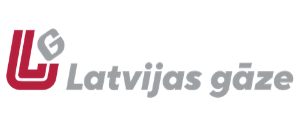 Центр обслуживания клиентов: ул. Вагону, 20, г. Рига, LV-1009Тел.: 67869866, электронный адрес: info@lg.lvЗАЯВКА НА ЗАКЛЮЧЕНИЕ ДОГОВОРАВ случае смены пользователя договор можно заключить в рамках текущего месяца. В случае смены торговца до 15 числа договор можно заключить с 1 числа следующего месяца, а после 15 числа – с 1 числа следующего за ним месяца. Поля, отмеченные символом *, обязательны для заполнения. БЛАНК НЕОБХОДИМО ЗАПОЛНЯТЬ ПЕЧАТНЫМИ БУКВАМИ.ЛИЧНЫЕ ДАННЫЕСведения о доверителе (указать, если договор заключает уполномоченный представитель)* ОБЪЕКТ< Mai 2020 > PrOtTrCePkSeSv 12345678910111213141516171819202122232425262728293031< 2020 > JanvārisFebruārisMartsAprīlisMaijsJūnijsJūlijsAugustsSeptembrisOktobrisNovembrisDecembris< 2020 - 2029 > 2020202120222023202420252026202720282029РАСЧЕТНАЯ ИНФОРМАЦИЯДОПОЛНИТЕЛЬНАЯ ИНФОРМАЦИЯУдостоверяю, что:мне ничто не препятствует заключить договор о торговле природным газом;я ознакомлен(-а) с Уведомлением об обработке личных данных AS Latvijas Gāze и признаю его обязательным для себя.Bottom of FormИмя, фамилия*Персональный код или дата рождения* Адрес декларированного места жительства* Адрес для корреспонденции*Адрес электронной почты*Телефон* Я являюсь уполномоченным представителемИмя, фамилия*Персональный код*Адрес электронной почты*Контактный телефон*Адрес декларированного места жительства*Номер доверенности*Дата выдачи доверенности*Желаю заключить договор: На свое имя На имя доверителяАДРЕС ОБЪЕКТА*Код от входной двери и (или) ворот (если есть)Основание прав на объект*  Собственность (имущественные права закреплены в Земельной книге) Наем, аренда Другое (пожалуйста, укажите основание) Собственность (имущественные права закреплены в Земельной книге) Наем, аренда Другое (пожалуйста, укажите основание)Счетчик на объекте* Есть  НетНомер счетчика*:Показание счетчика в момент приема объекта*:Способ применения природного газа* Отопление Газовая плита Водонагреватель  Другое (в случае необходимости просим указать дополнительную информацию)Отопление Газовая плита Водонагреватель  Другое (в случае необходимости просим указать дополнительную информацию)Дата получения объекта*Планируемое потребление в месяц (м3)*На объекте необходимо возобновить подачу газа ДаО доступе на объект обращаться Используя указанную контактную информацию Звонить по телефону Вид расчетов (выбрать один)*  Cчет Ежемесячный вырaвненный платежЯ хочу получать расчетную информацию*  В электронном виде – на клиентском портале или по эл. почте (бесплатно) По почте (за плату согласно действующему прейскуранту)Приложенные к заявке документы Копия доверенности Другие документы (например, акт приема-передачи объекта, документы, обосновывающие право пользования)Согласен(-а) получать специальные предложения  по эл. почте по телефону тем и другим способом не хочу получать специальные предложения/подпись//дата/